Муниципальное образование город ТоржокТоржокская городская ДумаРЕШЕНИЕ15.08.2017                                                                                                                               № 109О Положении о порядке назначения и выплаты пенсии за выслугу лет к страховой пенсии по старости (инвалидности) лицам, замещавшим должности муниципальной службы в муниципальном образовании город Торжок Руководствуясь Федеральным законом от 15.12.2001 № 166-ФЗ                                        «О государственном пенсионном обеспечении в Российской Федерации», статьей 24 Федерального закона от 02.03.2007 № 25-ФЗ «О муниципальной службе в Российской Федерации», Федеральным законом от 28.12.2013 № 400-ФЗ «О страховых пенсиях», Федеральным законом от 26.03.2016 № 143-ФЗ «О внесении изменений в отдельные законодательные акты Российской Федерации в части увеличения пенсионного возраста отдельным категориям граждан», статьей 8.2 закона Тверской области от 09.11.2007                № 121-ЗО «О регулировании отдельных вопросов муниципальной службы в Тверской области», статьей 15 закона Тверской области от 15.07.2015 № 76-ЗО «Об отдельных вопросах, связанных с осуществлением полномочий лиц, замещающих 
муниципальные должности в Тверской области», Торжокская городская Дума
решила: 1. Утвердить Положение о порядке назначения и выплаты пенсии за выслугу лет к страховой пенсии по старости (инвалидности) лицам, замещавшим должности муниципальной службы в муниципальном образовании город Торжок (далее – Положение) (прилагается).2. Распространить действие Положения на лиц, замещавших муниципальные должности в муниципальном образовании город Торжок, осуществлявших полномочия на профессиональной постоянной основе за денежное вознаграждение, выплачиваемое за счет средств местного бюджета (кроме случаев прекращения указанными лицами полномочий в связи с отзывом избирателями, вступления в силу обвинительного приговора суда, а также отрешения Главы муниципального образования город Торжок от должности Губернатором Тверской области в случаях, предусмотренных статьей 74 Федерального закона 
от 06.10.2003 № 131-ФЗ «Об общих принципах организации местного самоуправления в Российской Федерации», либо удаления его в отставку по инициативе депутатов Торжокской городской Думы или Губернатора Тверской области по основаниям, предусмотренным статьей 74.1 указанного Федерального закона).Положения подпунктов 1, 4, 5, 8, 9, 11 и 16 пункта 1.1 и подпункта 2 пункта 2.4 Положения на указанных лиц не распространяются. 3. При назначении пенсии за выслугу лет учитываются особенности сохранения права на пенсию за выслугу лет отдельным категориям граждан, установленные частью 3 статьи 7 Федерального закона от 23.05.2016 № 143-ФЗ «О внесении изменений в отдельные законодательные акты Российской Федерации в части увеличения пенсионного возраста отдельным категориям граждан».4. Признать утратившими силу:4.1. решение Собрания представителей населения города Торжка от 23.11.1999              № 63 «О Положении о порядке установления и выплаты ежемесячной доплаты к государственной пенсии муниципальным служащим муниципального образования город Торжок»;4.2. решение Торжокской городской Думы от 23.09.2010 № 334 «О Положении о порядке назначения и выплаты к пенсии за выслугу лет к трудовой пенсии по старости (инвалидности) лицам, замещавшим муниципальные должности муниципального образования город Торжок»;4.3. пункт 2 решения Торжокской городской Думы от 23.12.2011 № 78                            «О внесении изменений в отдельные нормативные правовые акты муниципального образования город Торжок по вопросам муниципальной службы».5. Настоящее Решение вступает в силу со дня его официального опубликования, применяется к правоотношениям, возникшим с 01 января 2017 года, и подлежит размещению в свободном доступе на официальных сайтах администрации города Торжка и Торжокской городской Думы в информационно-телекоммуникационной сети Интернет.Председатель Торжокской городской Думы 	В.И. ЖитковГлава муниципального образования город Торжок 	А.А. РубайлоУтвержденорешением Торжокской городской Думыот 15.08.2017 № 109(приложение)Положениео порядке назначения и выплаты пенсии за выслугу лет к страховой пенсии по старости (инвалидности) лицам, замещавшим должности муниципальной службы в муниципальном образовании город ТоржокНастоящим Положением устанавливается порядок назначения и выплаты пенсии за выслугу лет к страховой пенсии по старости (инвалидности) (далее - пенсия за выслугу лет) лицам, замещавшим должности муниципальной службы в муниципальном образовании город Торжок, а также порядок ее приостановления, возобновления, прекращения, индексации и перерасчета ее размера.1. Условия назначения пенсии за выслугу лет1.1. Муниципальные служащие при наличие стажа муниципальной службы, продолжительность которого для назначения пенсии за выслугу лет в соответствующем году определяется согласно приложению к Федеральному закону от 15.12.2001                         № 166-ФЗ «О государственном пенсионном обеспечении в Российской Федерации» (далее - Федеральный закон «О государственном пенсионном обеспечении в Российской Федерации»), и при замещении должности муниципальной службы не менее 12 полных месяцев, имеют право на пенсию за выслугу лет при увольнении с муниципальной службы по следующим основаниям (с учетом положений, предусмотренных пунктами 1.2 и 1.3 настоящего Положения):1) прекращение трудового договора по соглашению сторон;2) истечение срока действия срочного трудового договора;3) расторжение трудового договора по инициативе муниципального служащего;4) отказ муниципального служащего от предложенной для замещения иной должности муниципальной службы в связи с изменением существенных условий трудового договора;5) отказ муниципального служащего от перевода на иную должность муниципальной службы по состоянию здоровья в соответствии с медицинским заключением либо отсутствие такой должности в том же органе местного самоуправления;6) отказ муниципального служащего от перевода в другую местность вместе с органом местного самоуправления;7) расторжение трудового договора по инициативе представителя нанимателя (работодателя) в случае несоответствия муниципального служащего замещаемой должности муниципальной службы по состоянию здоровья в соответствии с медицинским заключением;8) расторжение трудового договора по инициативе представителя нанимателя (работодателя) в случае несоответствия муниципального служащего замещаемой должности муниципальной службы вследствие недостаточной квалификации, подтвержденной результатами аттестации;9) сокращение должности муниципальной службы в органе местного самоуправления;10) упразднение органа местного самоуправления;11) восстановление на службе муниципального служащего, ранее замещавшего эту должность муниципальной службы, по решению суда;12) избрание или назначение муниципального служащего на государственную должность Российской Федерации, государственную должность субъекта Российской Федерации или муниципальную должность либо избрание муниципального служащего на оплачиваемую выборную должность в органе профессионального союза, в том числе в выборном органе первичной профсоюзной организации, созданной в органе местного самоуправления;13) наступление чрезвычайных обстоятельств, препятствующих продолжению отношений, связанных с муниципальной службой (военных действий, катастрофы, стихийного бедствия, крупной аварии, эпидемии и других чрезвычайных обстоятельств), если данное обстоятельство признано чрезвычайным решением Президента Российской Федерации или органа государственной власти Тверской области;14) признание муниципального служащего полностью неспособным к трудовой деятельности в соответствии с медицинским заключением, выданным в порядке, установленном федеральными законами и иными нормативными правовыми актами Российской Федерации;15) признание муниципального служащего недееспособным или ограниченно дееспособным решением суда, вступившим в законную силу;16) достижение муниципальным служащим предельного возраста, установленного для замещения должности муниципальной службы Федеральным законом от 02.03.2007 
№ 25-ФЗ «О муниципальной службе в Российской Федерации», за исключением случаев, когда в соответствии с частью 2 статьи 19 указанного Федерального закона срок муниципальной службы муниципальному служащему продлен сверх установленного предельного возраста пребывания на муниципальной службе.1.2. Муниципальные служащие при увольнении с муниципальной службы по основаниям, предусмотренным подпунктами 1 и 2 (за исключением случаев истечения срока действия трудового договора, в связи с истечением установленного срока полномочий муниципального служащего, замещавшего высшие должности муниципальной службы, для которых законодательством установлен срок исполнения полномочий), подпунктами 3 и 4, 8 и 16 пункта 1.1 настоящего Положения, имеют право на пенсию за выслугу лет, если на момент освобождения от должности они имели право на страховую пенсию по старости (инвалидности) в соответствии с частью 1 статьи 8 и статьями 9, 30-33 Федерального закона от 28.12.2013 № 400-ФЗ «О страховых пенсиях» (далее - Федеральный закон «О страховых пенсиях») и непосредственно перед увольнением замещали должность муниципальной службы не менее 12 полных месяцев.1.3. Муниципальные служащие при увольнении с муниципальной службы по основаниям, предусмотренным подпунктом 2 (в случае истечения срока действия трудового договора, в связи с истечением установленного срока полномочий муниципального служащего, замещавшего высшие должности муниципальной службы, для которых законодательством установлен срок исполнения полномочий), подпунктами 5-7, 9-15 пункта 1.1 настоящего Положения, имеют право на пенсию за выслугу лет, если непосредственно перед увольнением они замещали должности муниципальной службы не менее одного полного месяца, при этом суммарная продолжительность замещения таких должностей составляет не менее 12 полных месяцев.1.4. Муниципальные служащие при наличии стажа муниципальной службы не менее 25 лет и увольнении с муниципальной службы в случае расторжения трудового договора по инициативе муниципального служащего до приобретения права на трудовую пенсию по старости (инвалидности) имеют право на пенсию за выслугу лет, если непосредственно перед увольнением они замещали должности муниципальной службы муниципального образования город Торжок не менее 7 лет.1.5. Пенсия за выслугу лет устанавливается к страховой пенсии по старости (инвалидности), назначенной в соответствии с Федеральным законом «О страховых пенсиях» либо досрочно назначенной в соответствии с Законом Российской Федерации 
от 19.04.1991 № 1032-1 «О занятости населения в Российской Федерации», при наличии стажа муниципальной службы, минимальная продолжительность которого при назначении пенсии за выслугу лет в соответствующем году определяется согласно приложению к Федеральному закону «О государственном пенсионном обеспечении в Российской Федерации».1.6. Стаж муниципальной службы для назначения пенсии за выслугу лет определяется в соответствии со статьей 25 Федерального закона от 02.03.2007 № 25-ФЗ 
«О муниципальной службе в Российской Федерации» и статьей 7 закона Тверской области от 09.11.2007 № 121-ЗО «О регулировании отдельных вопросов муниципальной службы в Тверской области» (далее – закон Тверской области «О регулировании отдельных вопросов муниципальной службы в Тверской области»).Проверка правильности исчисления стажа муниципальной службы, дающего право на назначение пенсии за выслугу лет, осуществляется комиссией по установлению стажа муниципальной службы в муниципальном образовании город Торжок, действующей на постоянной основе.2. Размер пенсии за выслугу лет2.1. Муниципальным служащим назначается пенсия за выслугу лет при наличии стажа муниципальной службы не менее стажа, продолжительность которого для назначения пенсии за выслугу лет в соответствующем году определяется согласно приложению к Федеральному закону «О государственном пенсионном обеспечении в Российской Федерации», в размере 45 процентов среднемесячного заработка муниципального служащего за вычетом страховой пенсии по старости (инвалидности), фиксированной выплаты к страховой пенсии и повышений фиксированной выплаты к страховой пенсии, установленных в соответствии с Федеральным законом «О страховых пенсиях». За каждый полный год стажа муниципальной службы сверх указанного стажа пенсия за выслугу лет увеличивается на 3 процента среднемесячного заработка. При этом общая сумма пенсии за выслугу лет и страховой пенсии по старости (инвалидности), фиксированной выплаты к страховой пенсии и повышений фиксированной выплаты к страховой пенсии не может превышать 75 процентов среднемесячного заработка муниципального служащего, определенного в соответствии с настоящим Положением.Муниципальному служащему, имеющему право на назначение пенсии за выслугу лет в соответствии с настоящим Положением, законодательством Российской Федерации, законодательством Тверской области, назначается одна из них по его выбору.2.2. При определении размера пенсии за выслугу лет не учитываются суммы повышений фиксированной выплаты к страховой пенсии, приходящиеся на нетрудоспособных членов семьи, в связи с достижением возраста 80 лет или наличием инвалидности 1 группы, суммы, полагающиеся в связи с валоризацией пенсионных прав в соответствии с Федеральным законом от 17.12.2001 № 173-ФЗ «О трудовых пенсиях в Российской Федерации» (далее - Федеральный закон «О трудовых пенсиях в Российской Федерации»), размер доли страховой пенсии, установленной и исчисленной в соответствии с Федеральным законом «О страховых пенсиях», а также суммы повышений размеров страховой пенсии по старости и фиксированной выплаты при назначении страховой пенсии по старости впервые (в том числе досрочно) позднее возникновения права на нее, восстановлении выплаты указанной пенсии или назначении указанной пенсии вновь после отказа от получения установленной (в том числе досрочно) страховой пенсии по старости.2.3. Размер пенсии за выслугу лет муниципального служащего исчисляется из его среднемесячного заработка, рассчитанного в соответствии с пунктами 2.4 - 2.6 настоящего Положения.2.4. Для определения среднемесячного заработка учитывается денежное содержание муниципального служащего, состоящее из следующих выплат:1) месячного должностного оклада муниципального служащего в соответствии с замещаемой им должностью муниципальной службы (далее - должностной оклад);2) ежемесячной надбавки к должностному окладу за классный чин;3) ежемесячной надбавки к должностному окладу за выслугу лет на муниципальной службе;4) ежемесячной надбавки к должностному окладу за особые условия муниципальной службы;5) ежемесячной надбавки к должностному окладу за работу со сведениями, составляющими государственную тайну;6) ежемесячного денежного поощрения;7) премии за выполнение особо важных и сложных заданий;8) единовременной выплаты при предоставлении ежегодного оплачиваемого отпуска и материальной помощи, выплачиваемых за счет средств фонда оплаты труда муниципальных служащих.2.5. Кроме выплат, указанных в пункте 2.4 настоящего Положения, для определения среднемесячного заработка учитываются также другие выплаты, предусмотренные законодательством и нормативными правовыми актами муниципального образования город Торжок.2.6. Расчет среднемесячного заработка производится по выбору муниципального служащего исходя из денежного содержания и других выплат, указанных в пунктах 2.4 и 2.5 настоящего Положения, за последние 12 полных месяцев муниципальной службы, предшествующих дню ее прекращения либо дню достижения им возраста, дающего право на страховую пенсию по старости в соответствии с частью 1 статьи 8 и статьями 30 - 33 Федерального закона «О страховых пенсиях» (дававшего право на трудовую пенсию в соответствии с Федеральным законом «О трудовых пенсиях в Российской Федерации») (далее - расчетный период).2.7. При исчислении среднемесячного заработка из расчетного периода исключается время нахождения муниципального служащего в отпусках без сохранения денежного содержания, по беременности и родам, по уходу за ребенком до достижения им установленного законом возраста, а также период временной нетрудоспособности. Начисленные за это время суммы соответствующих пособий не учитываются.2.8. Размер среднемесячного заработка при отсутствии в расчетном периоде исключаемых из него в соответствии с пунктом 2.7 настоящего Положения времени нахождения муниципального служащего в соответствующих отпусках и периода временной нетрудоспособности определяется путем деления общей суммы денежного содержания и других выплат, указанных в пунктах 2.4 и 2.5 настоящего Положения, начисленной в расчетном периоде, на 12.В случае, если из расчетного периода исключаются в соответствии с пунктом 2.7 настоящего Положения время нахождения муниципального служащего в соответствующих отпусках и период временной нетрудоспособности, размер среднемесячного заработка определяется путем деления общей суммы, указанной в абзаце первом настоящего пункта, на количество фактически отработанных дней в расчетном периоде и умножения на 21 (среднемесячное число рабочих дней в году). При этом выплаты, указанные в подпунктах 7 и 8 пункта 2.4, пункте 2.5 настоящего Положения, учитываются при определении среднемесячного заработка в размере одной двенадцатой фактически начисленных в этом периоде выплат.2.9. В случае, если расчетный период состоит из времени нахождения муниципального служащего в соответствующих отпусках и периода временной нетрудоспособности, указанных в пункте 2.7 настоящего Положения, а также если в расчетном периоде отсутствуют фактически отработанные дни, по выбору муниципального служащего исчисление среднемесячного заработка производится:1) с учетом положений пункта 2.8 настоящего Положения исходя из суммы денежного содержания и других выплат, указанных в пунктах 2.4 и 2.5 настоящего Положения, начисленной за предшествующий период, равный расчетному;2) с применением положения абзаца первого пункта 2.8 настоящего Положения исходя из фактически установленного ему денежного содержания в расчетном периоде.2.10. При замещении муниципальным служащим в расчетном периоде должностей муниципальной службы в различных органах местного самоуправления муниципального образования город Торжок, исчисление среднемесячного заработка производится с учетом положений пунктов 2.6 – 2.8 настоящего Положения исходя из начисленного в расчетном периоде суммированного денежного содержания и других выплат, указанных в пунктах 2.4 и 2.5 настоящего Положения, в соответствии с замещаемыми должностями муниципальной службы.2.11. При централизованном повышении (индексации) в расчетном периоде должностного оклада учитываемые при исчислении среднемесячного заработка выплаты, за исключением установленных в фиксированном размере, рассчитываются с учетом соответствующего повышения (индексации), в том числе за часть расчетного периода, предшествующего дате повышения (индексации).2.12. Размер среднемесячного заработка не может превышать 2,8 должностного оклада, установленного муниципальному служащему в расчетном периоде либо сохраненного в этом периоде в соответствии с законодательством.2.13. При замещении в расчетном периоде муниципальным служащим должностей, по которым установлены различные должностные оклады, размер среднемесячного заработка не может превышать 2,8 должностного оклада, определяемого путем суммирования размеров установленных муниципальному служащему в каждом месяце расчетного периода должностных окладов и деления полученной суммы на 12.2.14. Назначение пенсии за выслугу лет и определение ее размера муниципальным служащим производится в соответствии с соотношением должностей муниципальной службы и должностей государственной гражданской службы Тверской области, установленным законом Тверской области «О регулировании отдельных вопросов муниципальной службы в Тверской области».2.15. При работе муниципального служащего в расчетном периоде на условиях неполного служебного времени среднемесячный заработок не может превышать 2,8 фактически получаемого в расчетном периоде должностного оклада, в том числе исчисленного в порядке, предусмотренном пунктом 2.13 настоящего Положения.2.16. Для назначения пенсии за выслугу лет представителем нанимателя (работодателем) выдается справка о размере среднемесячного заработка муниципального служащего по форме согласно приложению 1 к настоящему Положению.3. Порядок назначения и выплаты пенсии за выслугу лет, приостановления, возобновления и прекращения ее выплаты3.1. Пенсия за выслугу лет назначается по заявлению гражданина, оформленному по форме согласно приложению 2 к настоящему Положению, в том числе в форме электронного документа, порядок оформления которого аналогичен порядку, определяемому Правительством Российской Федерации в соответствии с Федеральным законом «О государственном пенсионном обеспечении в Российской Федерации». 3.2. Муниципальный служащий может обращаться за назначением пенсии за выслугу лет в любое время после возникновения права на нее и назначения страховой пенсии по старости (инвалидности) без ограничения каким-либо сроком путем подачи соответствующего заявления в уполномоченный орган местного самоуправления муниципального образования город Торжок с приложением следующих документов:1) справки о размере на дату обращения назначенной страховой пенсии по старости (инвалидности) из территориального органа Пенсионного фонда Российской Федерации;2) копии правового акта об увольнении с муниципальной службы;3) копии трудовой книжки;4) сведений о реквизитах личного счета в кредитной организации, на который следует перечислять пенсию за выслугу лет;5) справки об установлении инвалидности (в случае оформления страховой пенсии по инвалидности);6) справки о заболевании (справка учреждения медико-социальной экспертизы установленного образца) и документы, подтверждающие, что заболевание наступило в период прохождения муниципальной службы (в случае увольнения с муниципальной службы в связи с обнаружившимся несоответствием замещаемой должности муниципальной службы вследствие состояния здоровья, препятствующего продолжению муниципальной службы);7) согласия на обработку персональных данных по форме согласно приложению 4 к настоящему Положению. 3.3. Уполномоченным органом по осуществлению проверки документов и определения размера пенсии за выслугу лет является администрация муниципального образования город Торжок. Для выполнения функций, связанных с определением размера пенсии за выслугу лет и ее выплатой, уполномоченный орган имеет право в пределах своей компетенции запрашивать соответствующие документы и необходимые сведения от государственных органов и других организаций.3.4. Структурное подразделение администрации муниципального образования город Торжок, на которое возложена кадровая работа, в десятидневный срок со дня получения документов, указанных в пункте 3.2 настоящего Положения: 1) проверяет соответствие представленных документов установленным требованиям;2) передает документы в комиссию по установлению стажа муниципальной службы лица, подавшего заявление о назначении пенсии за выслугу лет;3) оформляет сведения о стаже муниципальной службы;4) на основании решения комиссии об установлении стажа муниципальной службы лицу, подавшему заявление о назначении пенсии за выслугу лет, рассчитывает размер пенсии за выслугу лет и готовит проект правового акта о назначении пенсии по форме согласно приложению 3 к настоящему Положению, который подлежит обязательному согласованию со структурным подразделением администрации муниципального образования город Торжок, на которое возложено ведение бухгалтерского учета; 5) уведомляет заявителя о принятом решении.3.5. Пенсия за выслугу лет, предусмотренная настоящим Положением, назначается с 1-го числа месяца, в котором гражданин обратился за ней, но не ранее чем со дня возникновения права на нее.Гражданам, имеющим в соответствии с настоящим Положением право на пенсию за выслугу лет, назначенную в связи с выходом на страховую пенсию по инвалидности 1, 2 и 3 группы, пенсия за выслугу лет назначается на период инвалидности.При изменении группы инвалидности выплата пенсии за выслугу лет, назначенной в связи с выходом на страховую пенсию по инвалидности, сохраняется, а в случае восстановления трудоспособности прекращается.Гражданам из числа муниципальных служащих, у которых ежемесячная доплата к страховой пенсии (выплата пенсии за выслугу лет) была прекращена в связи с прекращением выплаты страховой пенсии по инвалидности, при установлении страховой пенсии по старости органами, осуществляющими пенсионное обеспечение, производится возобновление пенсии за выслугу лет со дня установления страховой пенсии по старости. При возобновлении выплаты пенсии за выслугу лет право на нее не пересматривается. При этом размер пенсии за выслугу лет определяется в порядке, предусмотренном пунктами 2.1, 2.2 и 2.12 настоящего Положения с учетом размера установленной страховой пенсии по старости.3.6. Пенсия за выслугу лет выплачивается структурным подразделением администрации муниципального образования город Торжок, на которое возложено ведение бухгалтерского учета, путем перечисления денежных средств на лицевой счет заявителя в кредитной организации.3.7. Суммы пенсии за выслугу лет, излишне выплаченные гражданину вследствие его злоупотребления правом, возмещаются этим гражданином в бюджет муниципального образования город Торжок (далее – местный бюджет), а в случае его несогласия взыскиваются уполномоченным органом в судебном порядке.3.8. Начисленные суммы пенсии за выслугу лет, причитавшиеся пенсионеру в текущем месяце и оставшиеся неполученными в связи с его смертью в указанном месяце, выплачиваются членам его семьи в порядке, предусмотренном Федеральным законом 
«О страховых пенсиях».3.9. Выплата пенсии за выслугу лет приостанавливается в период прохождения  гражданином государственной службы Российской Федерации, государственной службы субъектов Российской Федерации при замещении государственной должности Российской Федерации, государственной должности субъектов Российской Федерации, муниципальной должности, замещаемой на постоянной основе, должности муниципальной службы, а также в период работы в межгосударственных (межправительственных) органах, созданных с участием Российской Федерации (далее - служба).Муниципальный служащий, получающий пенсию за выслугу лет, вновь поступивший на службу, обязан в 5-дневный срок сообщить об этом в письменной форме в уполномоченный орган.Выплата пенсии за выслугу лет приостанавливается со дня поступления на службу.При увольнении со службы выплата пенсии за выслугу лет возобновляется со дня, следующего за днем увольнения, по письменному заявлению, представленному муниципальным служащим в уполномоченный орган, с приложением документа об увольнении либо об освобождении от замещаемой должности, а также трудовой книжки либо надлежащим образом заверенной ее копии.3.10. Выплата пенсии за выслугу лет прекращается в случае смерти пенсионера, объявления его в установленном порядке умершим или признания безвестно отсутствующим с 1-го числа месяца, следующего за месяцем, в котором наступила смерть пенсионера либо вступило в законную силу решение суда об объявлении его умершим или о признании его безвестно отсутствующим, а также по иным основаниям, предусмотренным законодательством Российской Федерации.4. Порядок индексации пенсии за выслугу лет и перерасчета ее размера4.1. Индексация пенсии за выслугу лет и перерасчет ее размера производится структурным подразделением администрации муниципального образования город Торжок, на которое возложено ведение бухгалтерского учета, с соблюдением правил, установленных настоящим Положением.Пенсии за выслугу лет муниципальным служащим индексируются при централизованном увеличении (индексации) размера должностного оклада и ежемесячной надбавки к должностному окладу за классный чин по должности муниципальной службы на индекс повышения должностного оклада ежемесячной надбавки к должностному окладу за классный чин и в соответствии с решением Торжокской городской Думы о местном бюджете на очередной финансовый год и на плановый период.Индексация пенсии за выслугу лет производится путем индексации размера должностного оклада муниципального служащего и ежемесячной надбавки к должностному окладу за классный чин, из которых исчислялась пенсия, на соответствующий индекс (при последовательном применении всех предшествующих индексов) и последующего определения размера пенсии исходя из размера проиндексированного должностного оклада и ежемесячной надбавки к должностному окладу за классный чин.Индексация пенсии за выслугу лет производится со дня повышения в централизованном порядке размера должностных окладов муниципальных служащих ежемесячных надбавок к должностным окладам за классный чин.4.2. Перерасчет размера пенсии за выслугу лет производится в случаях:1) изменения размера страховой пенсии по старости (инвалидности), с учетом которой установлен размер пенсии за выслугу лет;2) последующего после назначения пенсии за выслугу лет увеличения продолжительности стажа муниципальной службы в связи с замещением государственной должности Российской Федерации, государственной должности Тверской области, муниципальной должности в Тверской области, замещаемой на постоянной основе, должности федеральной государственной гражданской службы, должности государственной гражданской службы Тверской области или должности муниципальной службы в Тверской области.Перерасчет размера пенсии за выслугу лет муниципальным служащим производится соответственно с даты изменения размера страховой пенсии по старости (инвалидности), с даты поступления в уполномоченный орган заявления о перерасчете пенсии за выслугу лет в случае, указанном в абзаце третьем настоящего пункта.Индексация пенсии за выслугу лет и перерасчет размера пенсии за выслугу лет муниципальным служащим производится с применением положений пунктов 2.1, 2.2 и 2.12 настоящего Положения.Гражданам, замещавшим должности муниципальной службы после назначения им ежемесячной доплаты (пенсии за выслугу лет) к страховой (трудовой) пенсии по старости (инвалидности), в связи с чем выплата приостанавливалась, по заявлению указанных лиц, поданному, в том числе, в форме электронного документа, порядок оформления которого определяется в соответствии с пунктом 3.1 настоящего Положения, может быть произведен перерасчет размера пенсии за выслугу лет с учетом замещения вновь должностей муниципальной службы и среднемесячного должностного оклада по ним в порядке и на условиях, определенных настоящим Положением.5. Финансирование пенсии за выслугу лет5.1. Финансирование пенсии за выслугу лет и расходов по ее доставке осуществляется за счет средств, предусмотренных на указанные цели решением Торжокской городской Думы о местном бюджете.6. Заключительные положения6.1. Вопросы, связанные с назначением и выплатой пенсии за выслугу лет, не урегулированные настоящим Положением, разрешаются применительно к правилам назначения и выплаты страховых пенсий по старости (инвалидности), установленным федеральным законодательством.6.2. В случае, если среднемесячный заработок (месячное денежное содержание, среднемесячное денежное содержание) муниципального служащего, из которого производится перерасчет размера пенсии за выслугу лет, не превышает 2,8 должностного оклада по соответствующей или приравненной должности, перерасчет производится из среднемесячного заработка (месячного денежного содержания, среднемесячного денежного содержания), увеличенного на коэффициент 1,22. При этом размер увеличенного среднемесячного заработка (месячного денежного содержания, среднемесячного денежного содержания) не может превышать 2,8 должностного оклада, применяемого на момент перерасчета.Приложение 1к Положению о порядке назначенияи выплаты пенсии за выслугу летк страховой пенсии по старости(инвалидности) лицам, замещавшимдолжности муниципальной службыв муниципальном образованиигород ТоржокСправкао размере среднемесячного заработка, из которогоисчисляется размер пенсии за выслугу лет муниципальным служащим муниципального образования город Торжок                                                                                                  «___» _____________ 20__ годаСреднемесячный заработок _________________________________________________________________________________________________________________________,(Ф.И.О.)замещавшего ________________________________________________________________                                 (наименование должности муниципальной службы муниципального образования город Торжок Тверской области)за период с ____________________________ по __________________________________,                                              (день, месяц, год)                                                             (день, месяц, год)составлял:Руководитель органа местного самоуправления муниципального образования город Торжок  ________________   (__________________)                                                                                                                  (подпись)                                     (Ф.И.О.) Главный бухгалтер                                           _________________   (_________________)                                                                                                                  (подпись)                                     (Ф.И.О.)    М.П.Приложение 2к Положению о порядке назначенияи выплаты пенсии за выслугу летк страховой пенсии по старости(инвалидности) лицам, замещавшим должности муниципальной службы в муниципальном образовании город Торжок                                                           Руководителю  _________________________________                                                                                                           (наименование уполномоченного органа местного самоуправления муниципального образования город Торжок)                            от ____________________________________________                                                  (Ф.И.О. заявителя)                            ____________________________________,(указывается должность муниципальной службы, замещаемая на дату увольнения либо достижения возраста,дающего право на назначение страховой пенсии)                                зарегистрированного по адресу: ______________________________________________________________________________________________________________                                                           телефон ______________________________________,                                                           паспорт _______________________________________                                                 (серия, номер, кем и когда выдан)заявлениеРуководствуясь Федеральным законом от 15.12.2001 № 166-ФЗ «О государственном пенсионном обеспечении в Российской Федерации», статьей 24 Федерального закона 
от 02.03.2007 № 25-ФЗ «О муниципальной службе в Российской Федерации», статьей 8.2 закона Тверской области от 09.11.2007 № 121-ЗО «О регулировании отдельных вопросов муниципальной службы в Тверской области» и Положением о порядке назначения и выплаты пенсии за выслугу лет к страховой пенсии по старости (инвалидности) лицам, замещавшим должности муниципальной службы в муниципальном образовании город Торжок, прошу назначить мне пенсию за выслугу лет к страховой пенсии по ______________________________________________________________________________.(вид пенсии)Страховую пенсию по старости (инвалидности) получаю в ____________________________________________________________________________________________________(наименование территориального органа Пенсионного фонда Российской Федерациипо Тверской области)При поступлении вновь на государственную службу Российской Федерации, при замещении государственной должности Российской Федерации, государственной должности Тверской области, государственной должности иного субъекта Российской Федерации, муниципальной должности, замещаемой на постоянной основе, должности муниципальной службы, а также при поступлении на работу в межгосударственные (межправительственные) органы, созданные с участием Российской Федерации, обязуюсь в 5-дневный срок сообщить об этом в __________________________________________________________________________________________________________________________ .(наименование уполномоченного органа)Обязуюсь представлять в ________________________________________________________________________________________________________________________________(наименование уполномоченного органа)сведения о размере страховой пенсии при всех случаях изменения в течение 30 дней с момента произошедших изменений.Пенсию за выслугу лет прошу перечислять в ________________________________________________________________________________________________________________(указываются наименование и реквизиты кредитного учреждения по выборузаявителя и номер лицевого счета заявителя, на который следует направлятьсумму начисленной пенсии за выслугу лет)    "__" ___________ 20__ года                                                      _______________________                                                                                                                                      (подпись заявителя)Приложение 3к Положению о порядке назначенияи выплаты пенсии за выслугу летк страховой пенсии по старости(инвалидности) лицам, замещавшим должности муниципальной службы в муниципальном образовании город Торжок      __________________________________________________________________________________(наименование уполномоченного органа местного самоуправления муниципального образования город Торжок)_________________________________________________________________(вид правового акта)о назначении пенсии за выслугу лет к страховой пенсии по старости (инвалидности) лицам, замещавшим должности муниципальной службы в муниципальном образовании город Торжок«____» _______________ 20___ года                                                                                                                         № _____Назначить ____________________________________________________________________       (Ф.И.О.)пенсию за выслугу лет к страховой пенсии по _________________________________________________,                                                          (вид пенсии)замещавшему должность ________________________________________________________                                                    (наименование должности муниципальной службы)в ____________________________________________________________________________,(наименование органа местного самоуправления муниципального образования город Торжок)исходя из стажа муниципальной службы _______ лет, с «___» ____________ 20___ года.Размер среднемесячного заработка, учитываемого при определении размера пенсии за выслугу лет, по указанной должности составляет ___________________________ руб. ___ коп., в том числе должностной оклад в соответствии с замещаемой должностью ____________ руб.________ коп.Размер назначенной пенсии за выслугу лет к страховой пенсии по ______________________________________________________________________________________________(вид пенсии)составляет ________________________________ руб. ____ коп.Руководитель органа местного самоуправления муниципального образования город Торжок  _________________ (__________________)                                                                                                                  (подпись)                                     (Ф.И.О.)Приложение 4к Положению о порядке назначенияи выплаты пенсии за выслугу летк страховой пенсии по старости(инвалидности) лицам, замещавшим должности муниципальной службы в муниципальном образовании город Торжок Согласие на обработку персональных данных Я, ________________________________________________________________________,  (Фамилия, имя, отчество (последнее при наличии) субъекта персональных данных)зарегистрирован(а) по адресу: __________________________________________________________________________________________________________________________________,Паспорт гражданина Российской Федерации: _______________________________________ ______________________________________________________________________________,(серия, номер, когда и кем выдан)даю согласие на обработку моих персональных данных в связи с назначением и выплатой пенсии за выслугу лет к страховой пенсии по ______________________________________ .                                                                                                                                                (вид пенсии)Перечень персональных данных, на обработку которых дается согласие:1. Год, месяц, дата и место рождения;2. социальное положение;3. идентификационный номер налогоплательщика;4. номер страхового свидетельства государственного пенсионного страхования;5. сведения о доходах по ранее замещаемой должности муниципальной службы в органе местного самоуправления муниципального образования город Торжок;6. сведения о размере назначенной территориальным органом Пенсионного фонда Российской Федерации страховой пенсии по старости (инвалидности). Перечень действий с персональными данными, на совершение которых дается согласие, общее описание используемых оператором способов обработки:1. получение персональных данных у субъекта персональных данных, а также у третьих лиц;2. хранение персональных данных (в электронном виде и на бумажном носителе);3. уточнение (обновление, изменение) персональных данных;4. передача персональных данных субъекта в порядке, предусмотренном законодательством Российской Федерации.Я оставляю за собой право требовать уточнения своих персональных данных, их блокирования или уничтожения в случае, если персональные данные являются неполными, устаревшими, недостоверными, незаконно полученными или не являются необходимыми для целей обработки, а также отзыва настоящего согласия  по личному заявлению.					     _____________________		_______________					          (подпись субъекта персональных данных)		           (расшифровка подписи)	                                                                                            «___» ______________ 20 __  года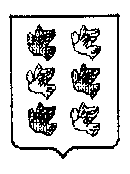 проект№ п/пНаименование выплатза 12 полных месяцев (руб., коп.)в месяцв месяц№ п/пНаименование выплатза 12 полных месяцев (руб., коп.)процентовруб., коп.1.Месячный должностной оклад муниципального служащего в соответствии с замещаемой им должностью муниципальной службы2.Ежемесячная надбавка к должностному окладу  за классный чин3.Ежемесячная надбавка к должностному окладу за выслугу лет на муниципальной службе4.Ежемесячная надбавка к должностному окладу за особые условия муниципальной службы 5.Ежемесячная надбавка к должностному окладу за работу со сведениями, составляющими государственную тайну 6.Ежемесячное денежное поощрение7.Премии за выполнение особо важных и сложных заданий8.Единовременная выплата при предоставлении ежегодного оплачиваемого отпуска и материальная помощь, выплачиваемые за счет средств фонда оплаты труда муниципальных служащих 9.Иные выплаты:а) _____________________________________________б) _____________________________________________в) _____________________________________________10.Итого:11.Размер среднемесячного заработка, учитываемого при назначении пенсии за выслугу лет12.Предельный размер среднемесячного заработка                  (2,8 должностного оклада)